44th Annual Sale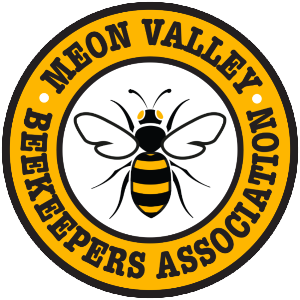                                             ofBees and Beekeeping Equipment                  to be sold by                       Public Auctionstarting at 1.00pm on Saturday, 4 May 2024Viewing from 11.30am on the day of the sale to be held atGreatham Village Hall,Near Liss, Petersfield, Hampshire.GU33 6ADwww.greathamvillagehall.co.ukPlease contact David by 22 April to submit your items for inclusion in the auction. The catalogue will be available from 26 April, by email only.Please note that only 250 lots will be accepted. So if you want to sell do not delay!David Thompson Apple Tree Cottage, Ashton Lane, Bishop’s Waltham SO32 1FN07786 510594 divadthompson@hotmail.com 